The University of British ColumbiaDepartment of Earth, Ocean and Atmospheric Sciences2207 Main Mall, Vancouver, B.C.,Canada V6T1Z4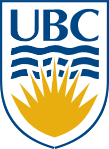 T (604)822-2713F (604)822-6088GRADUATE TEACHING ASSISTANTSHIP WINTER 2017 TERM 2APPLICATION FORMDegree: 	MASc      MSc         MENG       PhD     BSc  Program:	ATSC         GEOE       GEOL       GEOP      OCGY     RMES Using key words please list your specialist knowledge of EOSC subjects e.g. chemical OCGY, physical OCGY, rock mechanics, structural geology. Please list your strongest subject areas e.g math, physics, biology.Please list your IT skills e.g. MODFLOW, MATLAB; and any specialized skills or equipment that you are familiar with e.g. petrographic polarizing microscope or brunton compass techniques.Please describe your previous experience and training as a TA including the course name, start/end dates, your duties and achievements.  You can also include other relevant non-TA experience.  Maximum of 400 words.  Please indicate any planned absences from Vancouver.  Since we have a large number of distance education courses please indicate if you will have access to a reliable internet connection during these periods.Indicate your preferred hours per week and courses.  Please note: the maximum is 12 hours per week over the term, there is no guarantee that you’ll be assigned the number of hours requested.Do you have specific goals for your TA experience and/or a preference for your ideal duties and class content area?  Please be specific.  While we can’t guarantee that you’ll be assigned these duties your information will help up place you in the most suitable role.  Maximum 300 words.Student’s Signature: __________________________________	Date: ___________________Please note: Preferences will be considered but final assignments will be made in accordance to the CUPE 2278 guidelines. You will be required to invigilate exams. APPLICATION DEADLINE:  Thursday, November 23, 2017PLEASE RETURN COMPLETED APPLICATION TO:        Audrey Van Slyckavanslyck@eoas.ubc.ca Graduate Program CoordinatorDepartment of Earth, Ocean and Atmospheric Sciences
The University of British Columbia,
Room 2020, Earth Sciences Building,
2207 Main Mall, Vancouver, British Columbia
Canada, V6T 1Z4Name: Email:Major Area of Study:                                                            Student #:Term 1:Hrs/Wk (max 12):    Courses: